INDICAÇÃO Nº 1131/2022Assunto: Solicito ao Exmo. Sr. Prefeito Municipal, que determine ao setor competente que realize a troca da tampa de bueiro e restauração do cavalete, localizado na Av. Mal. Castelo Branco, em frente ao n° 396, conforme específica.Senhor Presidente:Este vereador foi procurado por moradores, a fim de contribuir para solucionar este problema intervindo junto ao departamento competente da municipalidade.Ocorre que o referido bueiro está com a tampa e cavalete quebrados, causando muito perigo para todos os moradores, principalmente crianças e idosos. (Conforme foto em anexo)Portanto, por se tratar de segurança, solicita-se que providências sejam tomadas no menor lapso de tempo possível. Trata-se de medida necessária e preventiva.A presente indicação visa atender o anseio dos moradores que pedem providências.    INDICO, ao Sr. Prefeito Municipal, nos termos do Regimento Interno desta Casa de Leis, após ouvir o douto e soberano Plenário, que seja oficiado a Secretaria competente, que realize a troca da tampa de bueiro e restauração do cavalete, localizado na Av. Mal. Castelo Branco, em frente ao n° 396.SALA DAS SESSÕES, 28 de junho de 2022.HIROSHI BANDO 
Vereador – PSD
(Assinado Digitalmente)*Acompanha 01 (uma) foto.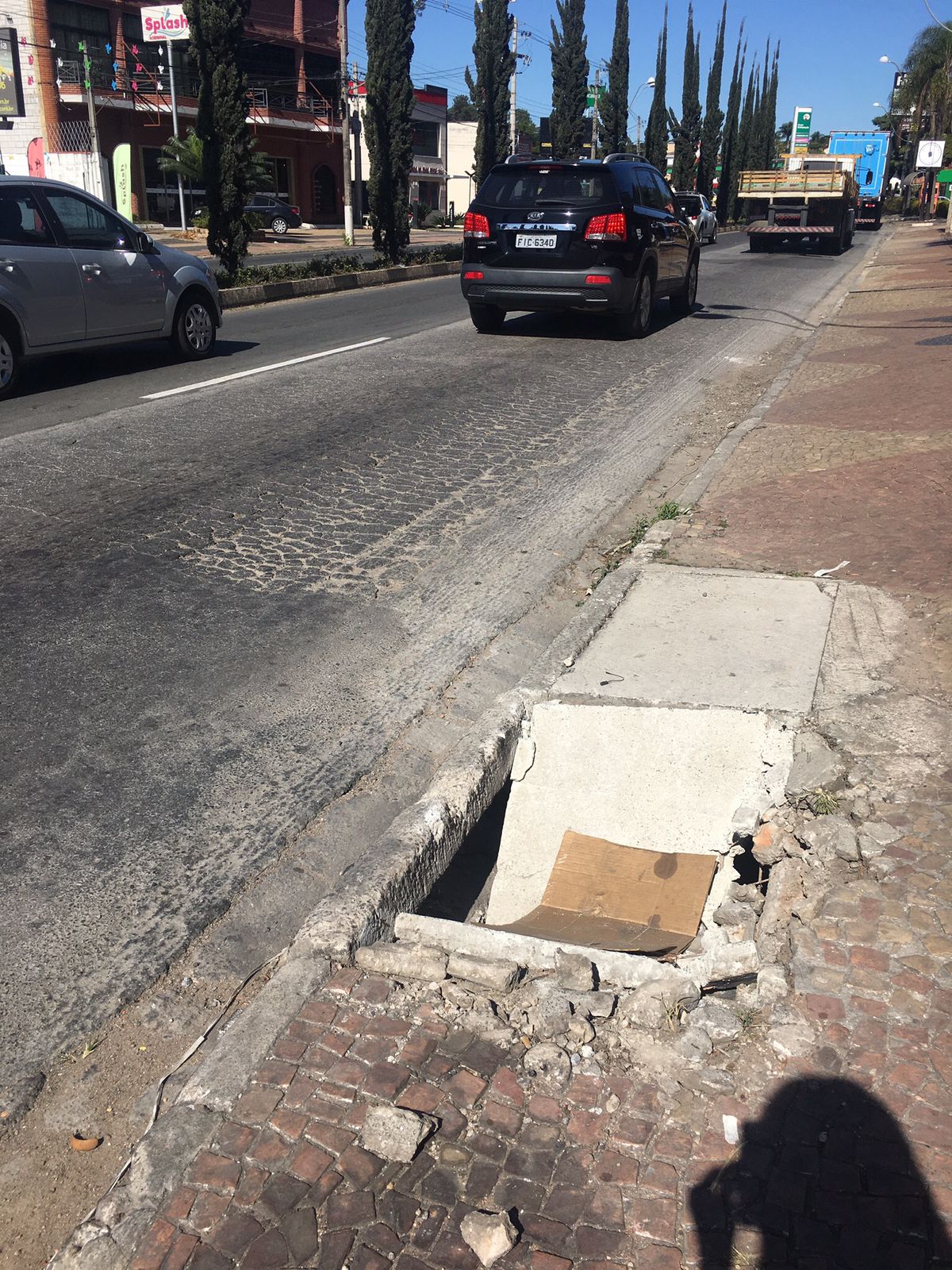 